Activity 1 – My Career PathwayName ___________________________ Class Period ____________ Date ____________DirectionsEarn 10 points for each circle completed with responses.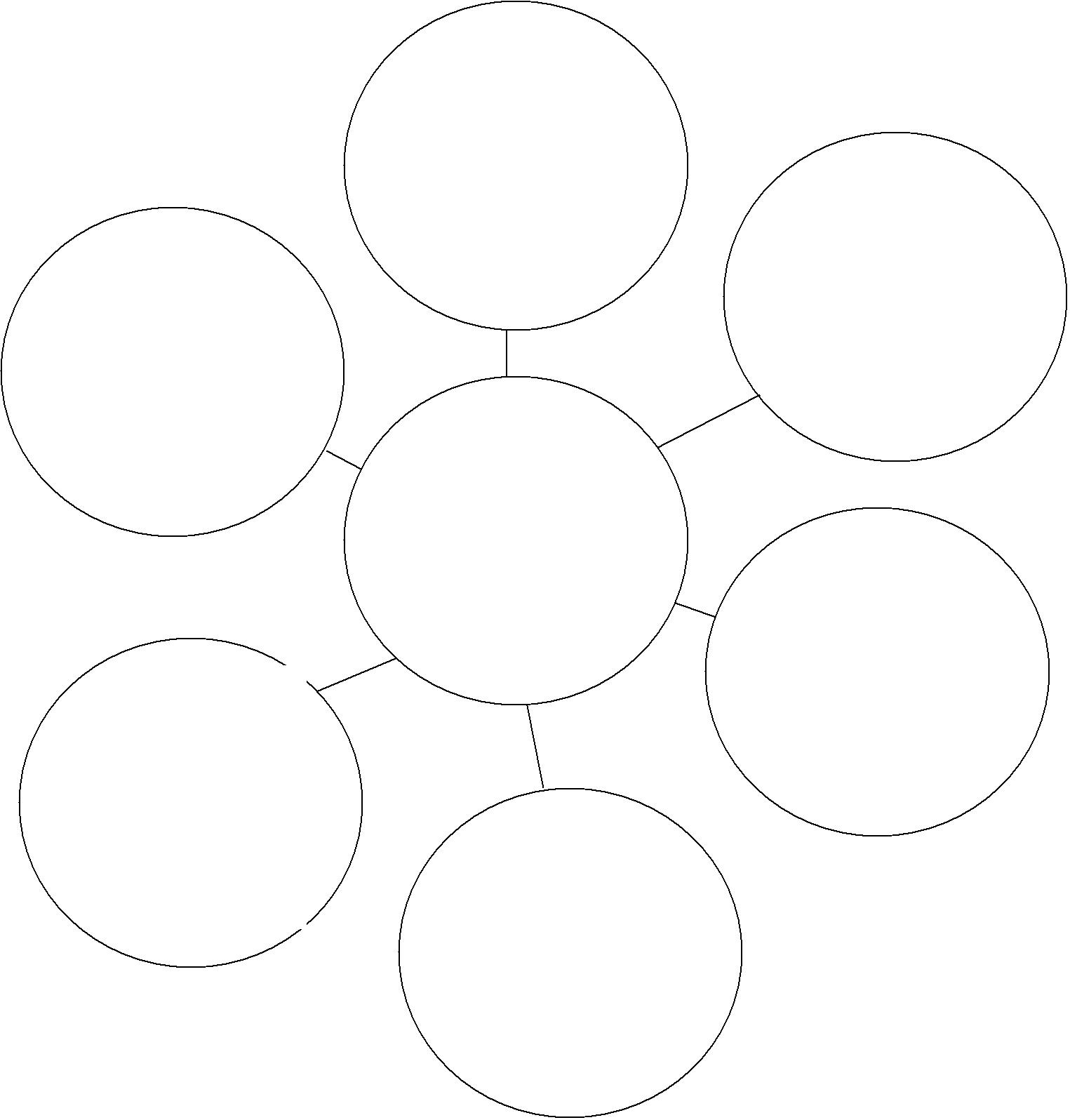 Make a list of long-term goals.List your interests.List yourpreferredworkingconditions. Forexample, wouldyou like to workweekends orevenings?                                                                                                        Where do you want to                                                                                                        live? List the city and                                                                                                      state where you would                                                                                                        like to live.Fill in your name inthis circle.                                                                                                List your preferred                                                                                               salary. How much                                                                                            money do you                                                                                         realistically expect to                                                                                                earn?List your preferredenvironment. Wouldyou like to work withpeople in a medicalindustry, education,industry, or etc.?Which is the most important, salary or working environment? Why?________________________________________________________________________________________________________________________________________________________________________________________________________________________________________________Visit the websites below to learn more about the 16 Career Clusters.http://cte.unt.edu/other-clusters/http://www.texascaresonline.com/clusters/clusters.aspNow that you have thought about career choices, select a Career Pathway – Program of Study that matches your interests and preferred salary from the list below.___ 1. Agriculture, Food & Natural Resources___ 2. Architecture & Construction___ 3. Arts, A/V Technology & Communications___ 4. Business Management & Administration___ 5. Education & Training___ 6. Finance___ 7. Government & Public Administration___ 8. Health Science___ 9. Hospitality & Tourism___ 10. Human Services___ 11. Information Technology___ 12. Law, Public Safety, Corrections & Security___ 13. Manufacturing___ 14. Marketing___ 15. Science, Technology, Engineering & Mathematics___ 16. Transportation, Distribution & LogisticsRubricsGraded ElementsTotal Points9-10 Responses90-1007-8 Responses70-805-6 Responses50-603-4 Responses30-401-2 Responses10-200 Responses0